Страничка физ инструктора Наш физинструктор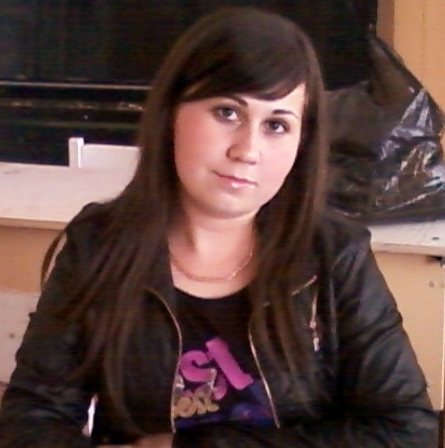                Тхамбильмишхова Рамета Борисовна.Сегодня в дошкольных учреждениях уделяется большое внимание здоровье сберегающим технологиям, которые направлены на решение самой главной задачи дошкольного образования – сохранить, поддержать и обогатить здоровье детей. Кроме того, серьезной задачей является обеспечение максимально высокого уровня реального здоровья воспитанников детских садов, воспитание валеологической культуры для формирования осознанного отношения ребенка к здоровью и жизни как собственных, так и других людей. На сегодняшний день ведущими специалистами создано множество различных здоровье сберегающих методик, которые можно классифицировать по нескольким отдельным группам. Это медико-профилактические и физкультурно-оздоровительные технологии, технологии, направленные на обеспечение социально-психологического благополучия воспитанников. Все эти технологии направлены в первую очередь на воспитание физически и психологически здоровых детей.Современные здоровье сберегающие технологии, используемые в системе дошкольного образования, отражают две линии оздоровительно-развивающей работы: - приобщение детей к физической культуре- использование развивающих форм оздоровительной работы.Принципы здоровье сберегающих технологий в дошкольном образовании:- Применительно к ребенку – обеспечение высокого уровня реального здоровья воспитаннику детского сада. Знаний о здоровье и умений оберегать, поддерживать и сохранять его. Валелогической компетентности, позволяющей дошкольнику самостоятельно и эффективно решать задачи здорового образа жизни и безопасного поведения, задачи, связанные с оказанием элементарной медицинской, психологической самопомощи и помощи.- Применительно ко взрослым – содействие становлению культуры здоровья, в том числе культуры профессионального здоровья воспитателей ДОУ и валеологическому просвещению родителей.Взрослые всегда несут ответственность за то, что происходит с детьми, находящимися под их опекой. Это касается и детского здоровья. Именно в детском саду, под "присмотром"воспитателей дети проводят значительную часть времени, и не помогать им сохранить здоровье было бы проявлением бездушия и непрофессионализма. Для реализации этих принципов необходим комплекс эффективных лечебно-профилактических мер, система надежных средств коррекции психофизического развития на протяжении всего дошкольного детства.    Зачем необходимо применять здоровье сберегающие технологии в современной образовательной среде? Дошкольный возраст обоснованно считается наиболее важным периодом в процессе формирования личности человека. В этом возрасте более интенсивно развиваются различные способности, формируются нравственные качества, вырабатываются черты характера. Именно в данном возрастном периоде закладывается и укрепляется фундамент здоровья и развития физических качеств, необходимых для эффективного участия ребенка в различных формах двигательной активности, что, в свою очередь, создает условия для активного и направленного формирования и развития психических функций и интеллектуальных способностей дошкольника. Вот почему применение в работе ДОУ здоровье сберегающих технологий может повысить результативность воспитательно-образовательного процесса, сформирует у педагогов и родителей ценностные ориентации, направленные на сохранение и укрепление здоровья детей. Неоспоримо, что основная задача детского сада - подготовить ребенка к самостоятельной жизни, дав ему для этого необходимые умения, навыки, воспитав определенные привычки. Но может ли каждый профессионально подготовленный педагог, просто взрослый ответственный человек спокойно относится к неблагополучному состоянию здоровья своих воспитанников, его прогрессирующему ухудшению? Одним из ответов на этот вопрос и стала востребованность педагогами образовательного учреждения здоровье сберегающих образовательных технологий. Целю здоровье сберегающих технологий является обеспечение высокого уровня здоровья воспитаннику детского сада и воспитание валеологической культуры, как совокупности осознанного отношения ребенка к здоровью и жизни человека, знаний о здоровье и умений оберегать, поддерживать и сохранять его, валелогической компетентности, позволяющей дошкольнику самостоятельно и эффективно решать задачи здоровогообраза жизни и безопасного поведения.  Задачами здоровье сберегающих технологии являются: 1. Сохранение и укрепление здоровья детей на основе комплексного и системного использования доступных для детского сада средств физического воспитания, оптимизации двигательной деятельности на свежем воздухе. 2. Обеспечение активной позиции детей в процессе получения знаний о здоровом образе жизни. 3. Конструктивное партнерство семьи, педагогического коллектива и самих детей в укреплении их здоровья, развитии творческого потенциала. Здоровье сберегающие образовательные технологии наиболее значимы среди всех известных технологий по степени влияния на здоровье детей. Главный их признак – использование психолого-педагогических приемов, методов, подходов к решению возникающих проблем. Образовательная деятельность предполагает проведение занятий и бесед с дошкольниками о необходимости соблюдения режима дня, о важности гигиенической и двигательной культуры, о здоровье и средствах его укрепления, о функционировании организма и правилах заботы о нем, дети приобретают навыки культуры и здорового образа жизни, знания правил безопасного поведения и разумных действий в непредвиденных ситуациях. Подготовка к здоровому образу жизни ребенка на основе здоровье сберегающих технологий должна стать приоритетным направлением в деятельности каждого образовательного учреждения для детей дошкольного возрасте.Формы оздоровительной работы в дошкольном                     учреждении:                   В дошкольном учреждении ежедневно во всех возрастных группах предусмотрено несколько форм физического воспитания детей, что способствует укреплению здоровья и позволяет обеспечить необходимую двигательную активность детей в течение всего дня.  Особое внимание в режиме дня необходимо уделять проведению закаливающих процедур, способствующих укреплению здоровья и снижению заболеваемости. Закаливающие мероприятия как важная составная часть физической культуры, содействуют созданию обязательных условий и привычек здорового образа жизни. Используемая система закаливаний предусматривает разнообразные формы и методы, а также изменения в связи с временами года, возрастом и индивидуальными особенностями состояния здоровья детей. При работе с детьми обязательно соблюдаются основные принципы закаливания:     *      Осуществление закаливание при условии, что ребёнок здоров;* Недопустимость проведения закаливающих процедур при наличии у ребёнка отрицательных эмоциональных реакций (страха, плача, беспокойства);* Тщательный учёт индивидуальных особенностей ребёнка, его возраста, возможности повышенной чувствительности к закаливающим мероприятиям;* Интенсивность закаливающих процедур увеличивается постепенно и последовательно, с расширением зон воздействия и увеличением времени проведения закаливания;* Систематичность и постоянство закаливания (а не от случая к случаю)  Одной из самых действенных закаливающих процедур в повседневной жизни является прогулка. Для того чтобы прогулка давала эффект, может меняться последовательность видов деятельности детей в зависимости от характера предыдущего занятия и погодных условий. Так, в холодное время года и после занятия, на котором дети сидели, прогулка начинается с пробежки, подвижной игры; в тёплое время года или после физкультурных и музыкальных занятий – с наблюдения, спокойных игр.Прогулка – один из важнейших режимных моментов, во время которого дети могут в достаточной степени реализовать свои двигательные потребности. Оптимальной формой для этого служат подвижные игры и физические упражнения на улице.
           Подвижная игра занимает особое место в развитии ребёнка-дошкольника. Она способствует закреплению и совершенствованию двигательных навыков и умений, предоставляет возможность развивать познавательный интерес, формирует умение ориентироваться в окружающей действительности, что так важно для приобретения ребёнком жизненного опыта.
Разнообразные игровые действия развивают ловкость, быстроту, координацию движений и благоприятно влияют на эмоциональное состояние детей.
          Потребность в движениях у дошкольников велика, однако неокрепший организм крайне чувствителен не только к недостатку, но и к избытку движений. Вот почему при выборе подвижных игр и игровых упражнений нужно стараться соблюдать оптимальный режим двигательной активности, регулировать допустимую нагрузку, изменяя игровую ситуацию, увеличивать или уменьшать количество повторений.
Кроме подвижных игр, в детском саду можно широко использовать разнообразные упражнения в основных видах движений:
Бег и ходьба
Прыжки
Метание, бросание и ловля мячаУпражнения на полосе препятствий
Проводимые на свежем воздухе физические упражнения способствуют функциональному совершенствованию детского организма, повышению его работоспособности, развитию защитных сил по отношению к неблагоприятным факторам внешней среды. На каждые две недели имеются 3-4 комплекса физических упражнений на воздухе:
- для хорошей погоды (по сезону);
- на случай сырой погоды;
- на случай порывистого ветра.
Безусловно, особое значение в воспитании здорового ребёнка в дошкольном учреждении должно придаваться развитию движений на физкультурных занятиях. Причём в каждом возрастном периоде физкультурные занятия имеют разную направленность:
- маленьким детям они доставляют удовольствие, учат их ориентироваться в пространстве, приёмам элементарной страховки;
- в среднем возрасте – развивают физические качества, прежде всего, выносливость и силу;
- в старших группах – формируют потребность в движении, развивают двигательные способности и самостоятельность.
Одним из важнейших компонентов укрепления и оздоровления детского организма, а также организации двигательного режима ребёнка, направленного на поднятие эмоционального и мышечного тонуса детей, является утренняя гимнастика.
          Ежедневное выполнение физических упражнений под руководством взрослого способствует проявлению определённых волевых усилий, вырабатывает у детей полезную привычку начинать день с утренней гимнастики. Утренняя гимнастика постепенно вовлекает весь организм ребёнка в деятельное состояние, укрепляет дыхание, усиливает кровообращение, содействует обмену веществ, вызывает потребность в кислороде, помогает развитию правильной осанки. Чтобы предупредить возникновение плоскостопия, предлагаются упражнения для укрепления свода стопы – поднимание на носки, на пятки.
       Музыка, сопровождающая движения, создаёт бодрое настроение, оказывает положительное влияние на нервную систему ребёнка.
Утренняя гимнастика проводится ежедневно до завтрака, в течение 10–12 минут на воздухе или в помещении (в зависимости от погодных условий). В течение всей утренней гимнастики, проводимой в помещении, форточки остаются открытыми, дети занимаются в физкультурной форме и босиком.
 Содержание утренней гимнастики составляют упражнения, рекомендованные программой для данной возрастной группы, разученные предварительно на физкультурном занятии и хорошо знакомые детям.
         В перерывах между занятиями, особенно в старших группах детского сада, проводится двигательная разминка. Её цель – предотвратить развитие утомления у детей, снять эмоциональное напряжение в процессе занятий с умственной нагрузкой, что способствует более быстрому восприятию программного материала. Двигательная разминка позволяет активно отдохнуть после умственной нагрузки и вынужденной статической позы, способствует увеличению двигательной активности детей. Игровые упражнения, используемые в разминке, хорошо знакомы детям, просты по содержанию, с небольшим количеством правил, не длительны по времени (не более 10-12 минут), доступны детям с разным уровнем двигательной активности.
С целью предупреждения утомления на занятиях, связанных с длительным сидением в однообразной позе, требующих сосредоточенного внимания и поддержания умственной работоспособности детей на хорошем уровне, в детском саду проводятся физкультминутки.
Физкультминутки повышают общий тонус, моторику, способствуют тренировке подвижности нервных процессов, развивают внимание и память, создают положительный эмоциональный настрой и снимают психоэмоциональное напряжение.
Физкультминутки проводятся воспитателем по мере необходимости во время занятий по развитию речи, формированию элементарных математических представлений и т.д. Длительность составляет 3-5 минут
Наряду с различными оздоровительными мероприятиями в дошкольном учреждении проводится и гимнастика после дневного сна, которая помогает улучшить настроение детей, поднять мышечный тонус, а также способствует профилактике нарушений осанки и стопы. В течение года используются различные варианты гимнастики.
Разминка в постели. Дети постепенно просыпаются под звуки приятной музыки и, лёжа в постели на спине поверх одеяла, выполняют 5-6 упражнений общеразвивающего воздействия. Упражнения выполняются из разных положений: лёжа на боку, на животе, сидя. После выполнения упражнений дети встают и выполняют в разном темпе несколько движений (ходьба на месте, ходьба по массажным коврикам, постепенно переходящая в бег). Затем все переходят из спальни в хорошо проветренную групповую комнату и выполняют произвольные движения.
Гимнастика игрового характера. Состоит из 3-6 имитационных упражнений. Дети подражают движениям птиц, животных, растений, создают различные образы ( «лыжник», «конькобежец», «петрушка», «цветок»).
Пробежки по массажным дорожкам. Сочетаются с контрастными воздушными ваннами и проводятся 2 раза в неделю по 5-7 минут. Массажная дорожка состоит из пособий и предметов, способствующих массажу стопы. Дети занимаются босиком, идут в быстром темпе по дорожке и плавно переходят на бег (1-1.5мин.) и снова переходят на спокойную ходьбу с дыхательными упражнениями. Это способствует развитию выносливости, координации движений, формированию стопы и укреплению организма детей.